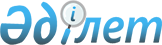 Об установлении водоохранной зоны и водоохранной полосы ручьев Быстрый ключ и Безымянный на участке проектируемого строительства шахтных стволов "Вентиляционный" и "Обручевский" Риддерского горно-обогатительного комплекса товарищества с ограниченной ответственностью "Казцинк" и режима их хозяйственного использованияПостановление акимата Восточно-Казахстанской области от 14 июня 2012 года N 132. Зарегистрировано Департаментом юстиции Восточно-Казахстанской области 10 июля 2012 года за N 2581      Примечание РЦПИ.

      В тексте сохранена авторская орфография и пунктуация.

      В соответствии со статьями 39, 116, 125, 145-1 Водного кодекса Республики Казахстан от 9 июля 2003 года, подпунктом 8-1) пункта 1 статьи 27 Закона Республики Казахстан от 23 января 2001 года "О местном государственном управлении и самоуправлении в Республике Казахстан", проектом определения и установления границ и площадей водоохранных зон и водоохранных полос ручьев Быстрый ключ и Безымянный Долинного и Обручевского месторождений (на участке проектируемого строительства шахтных стволов "Вентиляционный" и "Обручевский" Риддерского горно-обогатительного комплекса товарищества с ограниченной ответственностью "Казцинк") и в целях охраны от загрязнения и истощения водных объектов, Восточно-Казахстанский областной акимат ПОСТАНОВЛЯЕТ:

      Сноска. Преамбула - в редакции постановления Восточно-Казахстанского областного акимата от 22.12.2016 № 392 (вводится в действие по истечении десяти календарных дней после дня его первого официального опубликования).

      1. Установить:

      1) водоохранную зону и водоохранную полосу ручьев Быстрый ключ и Безымянный на участке проектируемого строительства шахтных стволов "Вентиляционный" и "Обручевский" Риддерского горно-обогатительного комплекса товарищества с ограниченной ответственностью "Казцинк" согласно приложению к настоящему постановлению;

      2) специальный режим хозяйственного использования на территории водоохранной зоны и режим ограниченной хозяйственной деятельности на территории водоохранной полосы ручьев Быстрый ключ и Безымянный на участке проектируемого строительства шахтных стволов "Вентиляционный" и "Обручевский" Риддерского горно-обогатительного комплекса товарищества с ограниченной ответственностью "Казцинк" согласно действующему законодательству Республики Казахстан.

      2. Управлению природных ресурсов и регулирования природопользования Восточно-Казахстанской области (Чернецкий В. Е.) передать проект определения и установления границ и площадей водоохранных зон и водоохранных полос ручьев Быстрый ключ и Безымянный Долинного и Обручевского месторождений (на участке проектируемого строительства шахтных стволов "Вентиляционный" и "Обручевский" Риддерского горно-обогатительного комплекса товарищества с ограниченной ответственностью "Казцинк") акиму города Риддер для принятия мер в соответствии с установленной законодательством компетенцией и специально уполномоченным государственным органам для учета в государственном земельном кадастре и для осуществления государственного контроля за использованием и охраной водного фонда и земельных ресурсов.

      3. Контроль за исполнением настоящего постановления возложить на заместителя акима области Кошелева В. Л.

      4. Настоящее постановление вводится в действие по истечении десяти календарных дней после дня его первого официального опубликования.

 Водоохранная зона и водоохранная полоса ручьев Быстрый ключ и Безымянный на участке проектируемого строительства шахтных стволов "Вентиляционный" и "Обручевский" Риддерского горно-обогатительного комплекса товарищества с ограниченной ответственностью "Казцинк"      

      Примечание: границы и ширина водоохранной зоны и водоохранной полосы отражены в картографическом материале утвержденного проекта определения и установления границ и площадей водоохранных зон и водоохранных полос ручьев Быстрый ключ и Безымянный Долинного и Обручевского месторождений (на участке проектируемого строительства шахтных стволов "Вентиляционный" и "Обручевский" Риддерского горно-обогатительного комплекса товарищества с ограниченной ответственностью "Казцинк").


					© 2012. РГП на ПХВ «Институт законодательства и правовой информации Республики Казахстан» Министерства юстиции Республики Казахстан
				
      Аким области 

Б. Сапарбаев

      Согласовано:

      Начальник Иртышской бассейновой инспекции

      по регулированию использования и

      охране водных ресурсов 

Д. Тлеубаев

      Директор департамента комитета

      государственного санитарно-

      эпидемиологического надзора

      Министерства здравоохранения

      Республики Казахстан по

      Восточно-Казахстанской области 

Т. Ерубаев
Приложение к 
постановлению 
Восточно-Казахстанского 
областного акимата 
от 14 июня 2012 года № 132№ п/п

Водный объект, его участок

Водоохранная зона

Водоохранная зона

Водоохранная зона

В том числе водоохранная полоса 

В том числе водоохранная полоса 

В том числе водоохранная полоса 

№ п/п

Водный объект, его участок

Протяженность границы,

(км)

Площадь,

(га)

Средняя ширина,

(м)

Протяженность границы,

(км)

Площадь,

(га)

Средняя ширина,

(м)

Ручьи Быстрый ключ и Безымянный на участке проектируемого строительства шахтных стволов "Вентиляционный" и "Обручевский" Риддерского горно-обогатительного комплекса товарищества с ограниченной ответственностью "Казцинк"

5,6

115,2

410-660

5,8

19,7

70-140

